HHS Senior Class FundraiserTuesday, March 7th 4 pm – 9 pm Salsarita’s & Sweet Frog  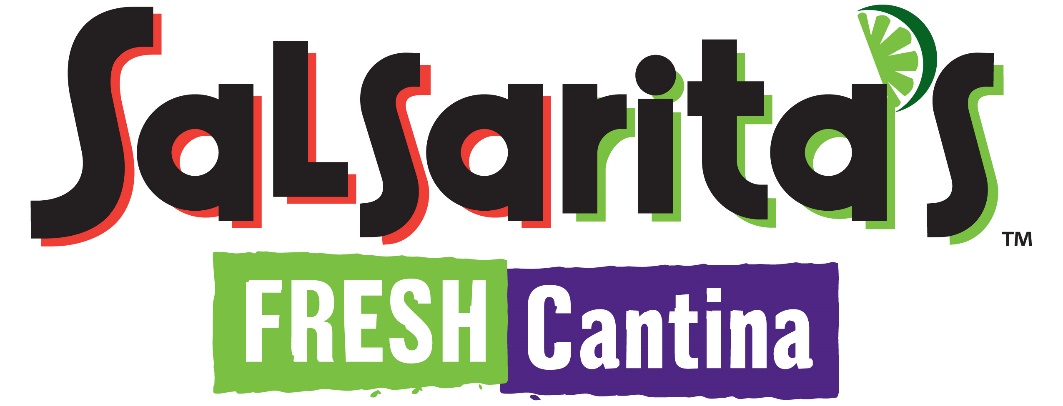 Thank you for supporting the Class of 2017! 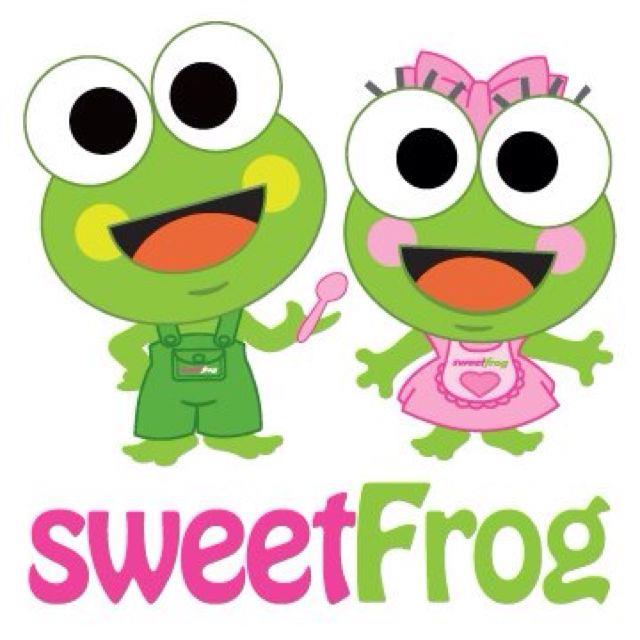 